Publicado en Madrid el 20/12/2014 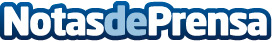 Internet, aliado o enemigo del pequeño comercio 11 millones de clientes online en España a repartir entre el 15% de empresas que poseen tienda onlineDatos de contacto:Ricardo AndújarNota de prensa publicada en: https://www.notasdeprensa.es/internet-aliado-o-enemigo-del-pequeno-comercio_1 Categorias: Interiorismo Marketing E-Commerce Consumo http://www.notasdeprensa.es